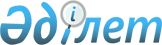 Түпқараған аудандық мәслихатының 2017 жылғы 30 желтоқсандағы № 16/133 "2018-2020 жылдарға арналған аудандық маңызы бар қаланың, ауылдардың, ауылдық округтің бюджеті туралы" шешіміне өзгерістер енгізу туралыМаңғыстау облысы Түпқараған аудандық мәслихатының 2018 жылғы 5 маусымдағы № 21/182 шешімі. Маңғыстау облысы Әділет департаментінде 2018 жылғы 25 маусымда № 3666 болып тіркелді
      Қазақстан Республикасының 2008 жылғы 4 желтоқсандағы Бюджет кодексіне, Қазақстан Республикасының 2001 жылғы 23 қаңтардағы "Қазақстан Республикасындағы жергілікті мемлекеттік басқару және өзін - өзі басқару туралы" Заңына және Түпқараған аудандық мәслихатының 2018 жылғы 24 мамырдағы № 20/179 "Түпқараған аудандық мәслихатының 2017 жылғы 27 желтоқсандағы № 15/131 "2018 - 2020 жылдарға арналған аудандық бюджет туралы" шешіміне өзгерістер мен толықтырулар енгізу туралы" шешіміне (нормативтік құқықтық актілерді мемлекеттік тіркеу Тізілімінде № 3628 болып тіркелген) сәйкес, Түпқараған аудандық мәслихаты ШЕШІМ ҚАБЫЛДАДЫ:
      1. Түпқараған аудандық мәслихатының 2017 жылғы 30 желтоқсандағы № 16/133 "2018 - 2020 жылдарға арналған аудандық маңызы бар қаланың, ауылдардың, ауылдық округтің бюджеті туралы" шешіміне (нормативтік құқықтық актілерді мемлекеттік тіркеу Тізілімінде № 3519 болып тіркелген, 2018 жылғы 2 ақпанда Қазақстан Республикасы нормативтік құқықтық актілерінің эталондық бақылау банкінде жарияланған) келесідей өзгерістер енгізілсін:
      көрсетілген шешімнің 1 тармағы жаңа редакцияда жазылсын:
      "1. 2018 - 2020 жылдарға арналған аудандық маңызы бар қаланың, ауылдардың, ауылдық округтің бюджеті тиісінше 1, 2, 3, 4, 5, 6, 7, 8, 9, 10, 11, 12, 13, 14 және 15 қосымшаларға сәйкес, оның ішінде 2018 жылға келесідей көлемдерде бекітілсін:
      1)кірістер – 1 371 838,3 мың теңге, оның ішінде:
      салықтық түсімдер – 137 890,0 мың теңге;
      салықтық емес түсімдер – 3 891,0 мың теңге;
      негізгі капиталды сатудан түсетін түсімдер – 0 теңге;
      трансферттер түсімдері – 1 230 057,3 мың теңге;
      2) шығындар – 1 371 838,3 мың теңге;
      3) таза бюджеттік кредиттеу – 0 теңге, оның ішінде:
      бюджеттік кредиттер – 0 теңге;
      бюджеттік кредиттерді өтеу – 0 теңге;
      4) қаржы активтерімен операциялар бойынша сальдо – 0 теңге, оның ішінде:
      қаржы активтерін сатып алу – 0 теңге; 
      мемлекеттің қаржы активтерін сатудан түсетін түсімдер – 0 теңге;
      5) бюджет тапшылығы (профициті) – 0 теңге;
      6) бюджет тапшылығын (профицитін пайдалану) қаржыландыру – 0 теңге, оның ішінде:
      қарыздар түсімдері – 0 теңге;
      қарыздарды өтеу – 0 теңге;
      бюджет қаражатының пайдаланылатын қалдықтары – 0 теңге.";
      көрсетілген шешімнің 2 тармағы жаңа редакцияда жазылсын:
      "2. 2018 жылға арналған аудандық маңызы бар қаланың, ауылдардың, ауылдық округтің бюджетіне аудандық бюджеттен 1 230 057,3 мың теңге сомасында бюджеттік субвенция бөлінсін.".
      Көрсетілген шешімнің 1, 4, 7, 10 және 13 қосымшалары осы шешімнің 1, 2, 3, 4 және 5 қосымшаларына сәйкес жаңа редакцияда жазылсын.
      2. "Түпқараған аудандық мәслихатының аппараты" мемлекеттік мекемесі осы шешімнің әділет органдарында мемлекеттік тіркелуін, оның Қазақстан Республикасы нормативтік құқықтық актілерінің эталондық бақылау банкі мен бұқаралық ақпарат құралдарында ресми жариялануын қамтамасыз етсін.
      3. Осы шешімнің орындалуын бақылау Түпқараған аудандық мәслихатының бюджет мәселелері жөніндегі тұрақты комиссиясына (комиссия төрағасы Озгамбаев К.) жүктелсін.
      4. Осы шешім 2018 жылдың 1 қаңтарынан бастап қолданысқа енгізіледі. 
      "КЕЛІСІЛДІ"
      "Түпқараған аудандық экономика
      және қаржы бөлімі" мемлекеттік
      мекемесінің басшысының міндетін
      атқарушы
      А.Исатаева
      5 маусым 2018 жыл 2018 жылға арналған Ақшұқыр ауылының бюджеті 2018 жылға арналған Баутин ауылының бюджеті 2018 жылға арналған Таушық ауылының бюджеті 2018 жылға арналған Сайын Шапағатов ауылдық округінің бюджеті 2018 жылға арналған Форт-Шевченко қаласының бюджеті
					© 2012. Қазақстан Республикасы Әділет министрлігінің «Қазақстан Республикасының Заңнама және құқықтық ақпарат институты» ШЖҚ РМК
				
      Сессия төрағасы 

А.Берішбаева

      Аудандық мәслихат хатшысы 

А.Досанова
Түпқараған аудандық мәслихатының 
2018 жылғы 5 маусымдағы
№ 21/182 шешіміне 
1 қосымша
Түпқараған аудандық мәслихатының 
2017 жылғы 30 желтоқсандағы
№ 16/133 шешіміне 
1 қосымша

Санаты
Сыныбы
Сыныбы
Кіші сыныбы
Атауы
Атауы
Атауы
Сомасы, мың теңге
Сомасы, мың теңге 1. Кірістер 1. Кірістер 1. Кірістер 444 494,0 444 494,0
1
Салықтық түсiмдер
Салықтық түсiмдер
Салықтық түсiмдер
38 387,0
38 387,0
1
1
Табыс салығы
Табыс салығы
Табыс салығы
16 309,0
16 309,0
2
Жеке табыс салығы
Жеке табыс салығы
Жеке табыс салығы
16 309,0
16 309,0
4
4
Меншікке салынатын салықтар
Меншікке салынатын салықтар
Меншікке салынатын салықтар
22 078,0
22 078,0
1
Мүлікке салынатын салықтар
Мүлікке салынатын салықтар
Мүлікке салынатын салықтар
265,0
265,0
3
Жер салығы
Жер салығы
Жер салығы
588,0
588,0
4
Көлік құралдарына салынатын салық
Көлік құралдарына салынатын салық
Көлік құралдарына салынатын салық
21 225,0
21 225,0
2
Салықтық емес түсiмдер
Салықтық емес түсiмдер
Салықтық емес түсiмдер
773,0
773,0
1
1
Мемлекеттік меншіктен түсетін кірістер
Мемлекеттік меншіктен түсетін кірістер
Мемлекеттік меншіктен түсетін кірістер
436,0
436,0
5
Мемлекет меншігіндегі мүлікті жалға беруден түсетін кірістер
Мемлекет меншігіндегі мүлікті жалға беруден түсетін кірістер
Мемлекет меншігіндегі мүлікті жалға беруден түсетін кірістер
436,0
436,0
6
6
Басқа да салықтық емес түсiмдер 
Басқа да салықтық емес түсiмдер 
Басқа да салықтық емес түсiмдер 
337,0
337,0
1
Басқа да салықтық емес түсiмдер 
Басқа да салықтық емес түсiмдер 
Басқа да салықтық емес түсiмдер 
337,0
337,0
4
Трансферттердiң түсiмдерi
Трансферттердiң түсiмдерi
Трансферттердiң түсiмдерi
405 334,0
405 334,0
2
2
Мемлекеттік басқарудың жоғары тұрған органдарынан түсетін трансферттер
Мемлекеттік басқарудың жоғары тұрған органдарынан түсетін трансферттер
Мемлекеттік басқарудың жоғары тұрған органдарынан түсетін трансферттер
405 334,0
405 334,0
3
Аудандық (облыстық маңызы бар қаланың) бюджеттен трансферттер
Аудандық (облыстық маңызы бар қаланың) бюджеттен трансферттер
Аудандық (облыстық маңызы бар қаланың) бюджеттен трансферттер
405 334,0
405 334,0
Функцио-налдық топ
Функцио-налдық топ
Бюджеттік бағдар-ламалар әкімшісі
Бюджеттік бағдар-ламалар әкімшісі
Бюджеттік бағдар-ламалар әкімшісі
Бағдар-лама
Атауы
Атауы
Сомасы, мың теңге 2. Шығындар 2. Шығындар 432 994,0
1
1
Жалпы сипаттағы мемлекеттік қызметтер
Жалпы сипаттағы мемлекеттік қызметтер
43 803,0
124
124
124
Ақшұқыр ауылы әкімінің аппараты
Ақшұқыр ауылы әкімінің аппараты
43 803,0
001
Ақшұқыр ауылы әкімінің қызметін қамтамасыз ету жөніндегі қызметтер
Ақшұқыр ауылы әкімінің қызметін қамтамасыз ету жөніндегі қызметтер
43 275,0
022
Мемлекеттік органның күрделі шығыстары
Мемлекеттік органның күрделі шығыстары
528,0
4
4
Бiлiм беру
Бiлiм беру
270 740,0
124
124
124
Ақшұқыр ауылы әкімінің аппараты
Ақшұқыр ауылы әкімінің аппараты
270 740,0
004
Мектепке дейінгі тәрбиелеу мен оқыту және мектепке дейінгі тәрбиелеу мен оқыту ұйымдарында медициналық қызмет көрсетуді ұйымдастыру
Мектепке дейінгі тәрбиелеу мен оқыту және мектепке дейінгі тәрбиелеу мен оқыту ұйымдарында медициналық қызмет көрсетуді ұйымдастыру
239 000,0
005
Ауылдық жерде оқушыларды мектепке дейін тегін алып баруды және кері алып келуді ұйымдастыру
Ауылдық жерде оқушыларды мектепке дейін тегін алып баруды және кері алып келуді ұйымдастыру
31 740,0
6
6
Әлеуметтiк көмек және әлеуметтiк қамсыздандыру
Әлеуметтiк көмек және әлеуметтiк қамсыздандыру
3 200,0
124
124
124
Ақшұқыр ауылы әкімінің аппараты
Ақшұқыр ауылы әкімінің аппараты
3 200,0
003
Мұқтаж азаматтарға үйде әлеуметтік көмек көрсету
Мұқтаж азаматтарға үйде әлеуметтік көмек көрсету
3 200,0
7
7
Тұрғын үй-коммуналдық шаруашылық
Тұрғын үй-коммуналдық шаруашылық
91 402,0
124
124
124
Ақшұқыр ауылы әкімінің аппараты
Ақшұқыр ауылы әкімінің аппараты
91 402,0
008
Елді мекендердегі көшелерді жарықтандыру
Елді мекендердегі көшелерді жарықтандыру
60 420,0
009
Елді мекендердің санитариясын қамтамасыз ету
Елді мекендердің санитариясын қамтамасыз ету
27 982,0
011
Елді мекендерді абаттандыру мен көгалдандыру
Елді мекендерді абаттандыру мен көгалдандыру
3 000,0
8
8
Мәдениет, спорт, туризм және ақпараттық кеңістiк
Мәдениет, спорт, туризм және ақпараттық кеңістiк
23 849,0
124
124
124
Ақшұқыр ауылы әкімінің аппараты
Ақшұқыр ауылы әкімінің аппараты
23 849,0
006
Жергілікті деңгейде мәдени-демалыс жұмысын қолдау
Жергілікті деңгейде мәдени-демалыс жұмысын қолдау
23 100,0
028
Жергілікті деңгейде дене шынықтыру-сауықтыру және спорттық іс-шараларды өткізу
Жергілікті деңгейде дене шынықтыру-сауықтыру және спорттық іс-шараларды өткізу
749,0
12
12
Көлік және коммуникация
Көлік және коммуникация
0,0
124
124
124
Ақшұқыр ауылы әкімінің аппараты
Ақшұқыр ауылы әкімінің аппараты
0,0
045
Аудандық маңызы бар қалаларда,ауылдарда,кенттерде,ауылдық округтерде автомобиль жолдарын күрделі және орташа жөндеу 
Аудандық маңызы бар қалаларда,ауылдарда,кенттерде,ауылдық округтерде автомобиль жолдарын күрделі және орташа жөндеу 
11 500,0 3. Таза бюджеттік кредиттеу 3. Таза бюджеттік кредиттеу 0,0
5
5
Бюджеттік кредиттер
Бюджеттік кредиттер
0,0
01
01
01
Бюджеттік кредиттерді өтеу
Бюджеттік кредиттерді өтеу
0,0
1
Мемлекеттік бюджеттен берілген бюджеттік кредиттерді өтеу
Мемлекеттік бюджеттен берілген бюджеттік кредиттерді өтеу
0,0 4. Қаржы активтерімен операциялар бойынша сальдо 4. Қаржы активтерімен операциялар бойынша сальдо 0,0
Қаржы активтерін сатып алу
Қаржы активтерін сатып алу
0,0
Мемлекеттің қаржы активтерін сатудан түсетін түсімдер
Мемлекеттің қаржы активтерін сатудан түсетін түсімдер
0,0 5. Бюджет тапшылығы (профициті) 5. Бюджет тапшылығы (профициті) 0,0 6. Бюджет тапшылығын (профицитін пайдалану) қаржыландыру 6. Бюджет тапшылығын (профицитін пайдалану) қаржыландыру 0,0
7
7
Қарыздар түсімдері
Қарыздар түсімдері
0,0
01
01
01
Мемлекеттік ішкі қарыздар 
Мемлекеттік ішкі қарыздар 
0,0
2
Қарыз алу келісім-шарттары
Қарыз алу келісім-шарттары
0,0
16
16
Қарыздарды өтеу
Қарыздарды өтеу
0,0
459
459
459
Ауданның (облыстық маңызы бар қаланың) экономика және қаржы бөлімі
Ауданның (облыстық маңызы бар қаланың) экономика және қаржы бөлімі
0,0
005
Жергілікті атқарушы органның жоғары тұрған бюджет алдындағы борышын өтеу
Жергілікті атқарушы органның жоғары тұрған бюджет алдындағы борышын өтеу
0,0
8
8
Бюджет қаражатының пайдаланылатын қалдықтары
Бюджет қаражатының пайдаланылатын қалдықтары
0,0
01
01
01
Бюджет қаражаты қалдықтары
Бюджет қаражаты қалдықтары
0,0
1
Бюджет қаражатының бос қалдықтары
Бюджет қаражатының бос қалдықтары
0,0Түпқараған аудандық мәслихатының 
2018 жылғы 5 маусымдағы
№ 21/182 шешіміне 
2 қосымша
Түпқараған аудандық мәслихатының 
2017 жылғы 30 желтоқсандағы
№ 16/133 шешіміне 
4 қосымша

Санаты
Сыныбы
Сыныбы
Кіші сыныбы
Атауы
Атауы
Атауы
Сомасы, мың теңге
Сомасы, мың теңге 1. Кірістер 1. Кірістер 1. Кірістер 191 184,0 191 184,0
1
Салықтық түсiмдер
Салықтық түсiмдер
Салықтық түсiмдер
16 592,0
16 592,0
1
1
Табыс салығы
Табыс салығы
Табыс салығы
10 763,0
10 763,0
2
Жеке табыс салығы
Жеке табыс салығы
Жеке табыс салығы
10 763,0
10 763,0
4
4
Меншікке салынатын салықтар
Меншікке салынатын салықтар
Меншікке салынатын салықтар
5 829,0
5 829,0
1
Мүлікке салынатын салықтар
Мүлікке салынатын салықтар
Мүлікке салынатын салықтар
130,0
130,0
3
Жер салығы
Жер салығы
Жер салығы
392,0
392,0
4
Көлік құралдарына салынатын салық
Көлік құралдарына салынатын салық
Көлік құралдарына салынатын салық
5 307,0
5 307,0
2
Салықтық емес түсiмдер
Салықтық емес түсiмдер
Салықтық емес түсiмдер
428,0
428,0
1
1
Мемлекеттік меншіктен түсетін кірістер
Мемлекеттік меншіктен түсетін кірістер
Мемлекеттік меншіктен түсетін кірістер
260,0
260,0
5
Мемлекет меншігіндегі мүлікті жалға беруден түсетін кірістер
Мемлекет меншігіндегі мүлікті жалға беруден түсетін кірістер
Мемлекет меншігіндегі мүлікті жалға беруден түсетін кірістер
260,0
260,0
6
6
Басқа да салықтық емес түсiмдер 
Басқа да салықтық емес түсiмдер 
Басқа да салықтық емес түсiмдер 
168,0
168,0
1
Басқа да салықтық емес түсiмдер 
Басқа да салықтық емес түсiмдер 
Басқа да салықтық емес түсiмдер 
168,0
168,0
4
Трансферттердiң түсiмдерi
Трансферттердiң түсiмдерi
Трансферттердiң түсiмдерi
174 164,0
174 164,0
2
2
Мемлекеттік басқарудың жоғары тұрған органдарынан түсетін трансферттер
Мемлекеттік басқарудың жоғары тұрған органдарынан түсетін трансферттер
Мемлекеттік басқарудың жоғары тұрған органдарынан түсетін трансферттер
174 164,0
174 164,0
3
Аудандық (облыстық маңызы бар қаланың) бюджеттен трансферттер
Аудандық (облыстық маңызы бар қаланың) бюджеттен трансферттер
Аудандық (облыстық маңызы бар қаланың) бюджеттен трансферттер
174 164,0
174 164,0
Функцио-налдық топ
Функцио-налдық топ
Бюджеттік бағдар-ламалар әкімшісі
Бюджеттік бағдар-ламалар әкімшісі
Бюджеттік бағдар-ламалар әкімшісі
Бағдар-лама
Атауы
Атауы
Сомасы, мың теңге 2. Шығындар 2. Шығындар 191 184,0
1
1
Жалпы сипаттағы мемлекеттік қызметтер
Жалпы сипаттағы мемлекеттік қызметтер
32 119,0
124
124
124
Баутин ауылы әкімінің аппараты
Баутин ауылы әкімінің аппараты
32 119,0
001
Баутин ауылы әкімінің қызметін қамтамасыз ету жөніндегі қызметтер
Баутин ауылы әкімінің қызметін қамтамасыз ету жөніндегі қызметтер
30 841,0
022
Мемлекеттік органның күрделі шығыстары
Мемлекеттік органның күрделі шығыстары
528,0
032
Ведомстволық бағыныстағы мемлекеттік мекемелер мен ұйымдардың күрделі шығыстары
Ведомстволық бағыныстағы мемлекеттік мекемелер мен ұйымдардың күрделі шығыстары
750,0
4
4
Бiлiм беру
Бiлiм беру
128 102,0
124
124
124
Баутин ауылы әкімінің аппараты
Баутин ауылы әкімінің аппараты
128 102,0
004
Мектепке дейінгі тәрбиелеу мен оқыту және мектепке дейінгі тәрбиелеу мен оқыту ұйымдарында медициналық қызмет көрсетуді ұйымдастыру
Мектепке дейінгі тәрбиелеу мен оқыту және мектепке дейінгі тәрбиелеу мен оқыту ұйымдарында медициналық қызмет көрсетуді ұйымдастыру
97 102,0
005
Ауылдық жерде оқушыларды мектепке дейін тегін алып баруды және кері алып келуді ұйымдастыру
Ауылдық жерде оқушыларды мектепке дейін тегін алып баруды және кері алып келуді ұйымдастыру
31 000,0
6
6
Әлеуметтiк көмек және әлеуметтiк қамсыздандыру
Әлеуметтiк көмек және әлеуметтiк қамсыздандыру
4 041,0
124
124
124
Баутин ауылы әкімінің аппараты
Баутин ауылы әкімінің аппараты
4 041,0
003
Мұқтаж азаматтарға үйде әлеуметтік көмек көрсету
Мұқтаж азаматтарға үйде әлеуметтік көмек көрсету
4 041,0
7
7
Тұрғын үй-коммуналдық шаруашылық
Тұрғын үй-коммуналдық шаруашылық
25 991,0
124
124
124
Баутин ауылы әкімінің аппараты
Баутин ауылы әкімінің аппараты
25 991,0
008
Елді мекендердегі көшелерді жарықтандыру
Елді мекендердегі көшелерді жарықтандыру
15 000,0
009
Елді мекендердің санитариясын қамтамасыз ету
Елді мекендердің санитариясын қамтамасыз ету
8 751,0
011
Елді мекендерді абаттандыру мен көгалдандыру
Елді мекендерді абаттандыру мен көгалдандыру
2 240,0
8
8
Мәдениет, спорт, туризм және ақпараттық кеңістiк
Мәдениет, спорт, туризм және ақпараттық кеңістiк
931,0
124
124
124
Баутин ауылы әкімінің аппараты
Баутин ауылы әкімінің аппараты
931,0
028
Жергілікті деңгейде дене шынықтыру-сауықтыру және спорттық іс-шараларды өткізу
Жергілікті деңгейде дене шынықтыру-сауықтыру және спорттық іс-шараларды өткізу
931,0 3. Таза бюджеттік кредиттеу 3. Таза бюджеттік кредиттеу 0,0
5
5
Бюджеттік кредиттер
Бюджеттік кредиттер
0,0
01
01
01
Бюджеттік кредиттерді өтеу
Бюджеттік кредиттерді өтеу
0,0
1
Мемлекеттік бюджеттен берілген бюджеттік кредиттерді өтеу
Мемлекеттік бюджеттен берілген бюджеттік кредиттерді өтеу
0,0 4. Қаржы активтерімен операциялар бойынша сальдо 4. Қаржы активтерімен операциялар бойынша сальдо 0,0
Қаржы активтерін сатып алу
Қаржы активтерін сатып алу
0,0
Мемлекеттің қаржы активтерін сатудан түсетін түсімдер
Мемлекеттің қаржы активтерін сатудан түсетін түсімдер
0,0 5. Бюджет тапшылығы (профициті) 5. Бюджет тапшылығы (профициті) 0,0 6. Бюджет тапшылығын (профицитін пайдалану) қаржыландыру 6. Бюджет тапшылығын (профицитін пайдалану) қаржыландыру 0,0
7
7
Қарыздар түсімдері
Қарыздар түсімдері
0,0
01
01
01
Мемлекеттік ішкі қарыздар 
Мемлекеттік ішкі қарыздар 
0,0
2
Қарыз алу келісім-шарттары
Қарыз алу келісім-шарттары
0,0
16
16
Қарыздарды өтеу
Қарыздарды өтеу
0,0
459
459
459
Ауданның (облыстық маңызы бар қаланың) экономика және қаржы бөлімі
Ауданның (облыстық маңызы бар қаланың) экономика және қаржы бөлімі
0,0
005
Жергілікті атқарушы органның жоғары тұрған бюджет алдындағы борышын өтеу
Жергілікті атқарушы органның жоғары тұрған бюджет алдындағы борышын өтеу
0,0
8
8
Бюджет қаражатының пайдаланылатын қалдықтары
Бюджет қаражатының пайдаланылатын қалдықтары
0,0
01
01
01
Бюджет қаражаты қалдықтары
Бюджет қаражаты қалдықтары
0,0
1
Бюджет қаражатының бос қалдықтары
Бюджет қаражатының бос қалдықтары
0,0Түпқараған аудандық мәслихатының 
2018 жылғы 5 маусымдағы
№ 21/182 шешіміне 
3 қосымша
Түпқараған аудандық мәслихатының 
2017 жылғы 30 желтоқсандағы
№ 16/133 шешіміне 
7 қосымша

Санаты
Сыныбы
Сыныбы
Кіші сыныбы
Атауы
Атауы
Атауы
Сомасы, мың теңге
Сомасы, мың теңге 1. Кірістер 1. Кірістер 1. Кірістер 160 303,0 160 303,0
1
Салықтық түсiмдер
Салықтық түсiмдер
Салықтық түсiмдер
16 398,0
16 398,0
1
1
Табыс салығы
Табыс салығы
Табыс салығы
10 763,0
10 763,0
2
Жеке табыс салығы
Жеке табыс салығы
Жеке табыс салығы
10 763,0
10 763,0
4
4
Меншікке салынатын салықтар
Меншікке салынатын салықтар
Меншікке салынатын салықтар
5 635,0
5 635,0
1
Мүлікке салынатын салықтар
Мүлікке салынатын салықтар
Мүлікке салынатын салықтар
132,0
132,0
3
Жер салығы
Жер салығы
Жер салығы
196,0
196,0
4
Көлік құралдарына салынатын салық
Көлік құралдарына салынатын салық
Көлік құралдарына салынатын салық
5 307,0
5 307,0
2
Салықтық емес түсiмдер
Салықтық емес түсiмдер
Салықтық емес түсiмдер
371,0
371,0
1
1
Мемлекеттік меншіктен түсетін кірістер
Мемлекеттік меншіктен түсетін кірістер
Мемлекеттік меншіктен түсетін кірістер
210,0
210,0
5
Мемлекет меншігіндегі мүлікті жалға беруден түсетін кірістер
Мемлекет меншігіндегі мүлікті жалға беруден түсетін кірістер
Мемлекет меншігіндегі мүлікті жалға беруден түсетін кірістер
210,0
210,0
6
6
Басқа да салықтық емес түсiмдер 
Басқа да салықтық емес түсiмдер 
Басқа да салықтық емес түсiмдер 
161,0
161,0
1
Басқа да салықтық емес түсiмдер 
Басқа да салықтық емес түсiмдер 
Басқа да салықтық емес түсiмдер 
161,0
161,0
4
Трансферттердiң түсiмдерi
Трансферттердiң түсiмдерi
Трансферттердiң түсiмдерi
143 534,0
143 534,0
2
2
Мемлекеттік басқарудың жоғары тұрған органдарынан түсетін трансферттер
Мемлекеттік басқарудың жоғары тұрған органдарынан түсетін трансферттер
Мемлекеттік басқарудың жоғары тұрған органдарынан түсетін трансферттер
143 534,0
143 534,0
3
Аудандық (облыстық маңызы бар қаланың) бюджеттен трансферттер
Аудандық (облыстық маңызы бар қаланың) бюджеттен трансферттер
Аудандық (облыстық маңызы бар қаланың) бюджеттен трансферттер
143 534,0
143 534,0
Функцио-налдық топ
Функцио-налдық топ
Бюджеттік бағдар-ламалар әкімшісі
Бюджеттік бағдар-ламалар әкімшісі
Бюджеттік бағдар-ламалар әкімшісі
Бағдар-лама
Атауы
Атауы
Сомасы, мың теңге 2. Шығындар 2. Шығындар 160 303,0
1
1
Жалпы сипаттағы мемлекеттік қызметтер
Жалпы сипаттағы мемлекеттік қызметтер
30 826,0
124
124
124
Таушық ауылы әкімінің аппараты
Таушық ауылы әкімінің аппараты
30 826,0
001
Таушық ауылы әкімінің қызметін қамтамасыз ету жөніндегі қызметтер
Таушық ауылы әкімінің қызметін қамтамасыз ету жөніндегі қызметтер
30 298,0
022
Мемлекеттік органның күрделі шығыстары
Мемлекеттік органның күрделі шығыстары
528,0
4
4
Бiлiм беру
Бiлiм беру
83 000,0
124
124
124
Таушық ауылы әкімінің аппараты
Таушық ауылы әкімінің аппараты
83 000,0
004
Мектепке дейінгі тәрбиелеу мен оқыту және мектепке дейінгі тәрбиелеу мен оқыту ұйымдарында медициналық қызмет көрсетуді ұйымдастыру
Мектепке дейінгі тәрбиелеу мен оқыту және мектепке дейінгі тәрбиелеу мен оқыту ұйымдарында медициналық қызмет көрсетуді ұйымдастыру
83 000,0
6
6
Әлеуметтiк көмек және әлеуметтiк қамсыздандыру
Әлеуметтiк көмек және әлеуметтiк қамсыздандыру
1 082,0
124
124
124
Таушық ауылы әкімінің аппараты
Таушық ауылы әкімінің аппараты
1 082,0
003
Мұқтаж азаматтарға үйде әлеуметтік көмек көрсету
Мұқтаж азаматтарға үйде әлеуметтік көмек көрсету
1 082,0
7
7
Тұрғын үй-коммуналдық шаруашылық
Тұрғын үй-коммуналдық шаруашылық
31 732,0
124
124
124
Таушық ауылы әкімінің аппараты
Таушық ауылы әкімінің аппараты
31 732,0
008
Елді мекендердегі көшелерді жарықтандыру
Елді мекендердегі көшелерді жарықтандыру
23 014,0
009
Елді мекендердің санитариясын қамтамасыз ету
Елді мекендердің санитариясын қамтамасыз ету
4 732,0
011
Елді мекендерді абаттандыру мен көгалдандыру
Елді мекендерді абаттандыру мен көгалдандыру
3 986,0
8
8
Мәдениет, спорт, туризм және ақпараттық кеңістiк
Мәдениет, спорт, туризм және ақпараттық кеңістiк
13 663,0
124
124
124
Таушық ауылы әкімінің аппараты
Таушық ауылы әкімінің аппараты
13 663,0
006
Жергілікті деңгейде мәдени-демалыс жұмысын қолдау
Жергілікті деңгейде мәдени-демалыс жұмысын қолдау
13 663,0 3. Таза бюджеттік кредиттеу 3. Таза бюджеттік кредиттеу 0,0
5
5
Бюджеттік кредиттер
Бюджеттік кредиттер
0,0
01
01
01
Бюджеттік кредиттерді өтеу
Бюджеттік кредиттерді өтеу
0,0
1
Мемлекеттік бюджеттен берілген бюджеттік кредиттерді өтеу
Мемлекеттік бюджеттен берілген бюджеттік кредиттерді өтеу
0,0 4. Қаржы активтерімен операциялар бойынша сальдо 4. Қаржы активтерімен операциялар бойынша сальдо 0,0
Қаржы активтерін сатып алу
Қаржы активтерін сатып алу
0,0
Мемлекеттің қаржы активтерін сатудан түсетін түсімдер
Мемлекеттің қаржы активтерін сатудан түсетін түсімдер
0,0 5. Бюджет тапшылығы (профициті) 5. Бюджет тапшылығы (профициті) 0,0 6. Бюджет тапшылығын (профицитін пайдалану) қаржыландыру 6. Бюджет тапшылығын (профицитін пайдалану) қаржыландыру 0,0
7
7
Қарыздар түсімдері
Қарыздар түсімдері
0,0
01
01
01
Мемлекеттік ішкі қарыздар 
Мемлекеттік ішкі қарыздар 
0,0
2
Қарыз алу келісім-шарттары
Қарыз алу келісім-шарттары
0,0
16
16
Қарыздарды өтеу
Қарыздарды өтеу
0,0
459
459
459
Ауданның (облыстық маңызы бар қаланың) экономика және қаржы бөлімі
Ауданның (облыстық маңызы бар қаланың) экономика және қаржы бөлімі
0,0
005
Жергілікті атқарушы органның жоғары тұрған бюджет алдындағы борышын өтеу
Жергілікті атқарушы органның жоғары тұрған бюджет алдындағы борышын өтеу
0,0
8
8
Бюджет қаражатының пайдаланылатын қалдықтары
Бюджет қаражатының пайдаланылатын қалдықтары
0,0
01
01
01
Бюджет қаражаты қалдықтары
Бюджет қаражаты қалдықтары
0,0
1
Бюджет қаражатының бос қалдықтары
Бюджет қаражатының бос қалдықтары
0,0Түпқараған аудандық мәслихатының 
2018 жылғы 5 маусымдағы
№ 21/182 шешіміне 
4 қосымша
Түпқараған аудандық мәслихатының 
2017 жылғы 30 желтоқсандағы
№ 16/133 шешіміне 
10 қосымша

Санаты
Сыныбы
Сыныбы
Кіші сыныбы
Атауы
Атауы
Атауы
Сомасы, мың теңге
Сомасы, мың теңге 1. Кірістер 1. Кірістер 1. Кірістер 253 332,0 253 332,0
1
Салықтық түсiмдер
Салықтық түсiмдер
Салықтық түсiмдер
21 900,0
21 900,0
1
1
Табыс салығы
Табыс салығы
Табыс салығы
10 763,0
10 763,0
2
Жеке табыс салығы
Жеке табыс салығы
Жеке табыс салығы
10 763,0
10 763,0
4
4
Меншікке салынатын салықтар
Меншікке салынатын салықтар
Меншікке салынатын салықтар
11 137,0
11 137,0
1
Мүлікке салынатын салықтар
Мүлікке салынатын салықтар
Мүлікке салынатын салықтар
132,0
132,0
3
Жер салығы
Жер салығы
Жер салығы
392,0
392,0
4
Көлік құралдарына салынатын салық
Көлік құралдарына салынатын салық
Көлік құралдарына салынатын салық
10 613,0
10 613,0
2
Салықтық емес түсiмдер
Салықтық емес түсiмдер
Салықтық емес түсiмдер
486,0
486,0
1
1
Мемлекеттік меншіктен түсетін кірістер
Мемлекеттік меншіктен түсетін кірістер
Мемлекеттік меншіктен түсетін кірістер
318,0
318,0
5
Мемлекет меншігіндегі мүлікті жалға беруден түсетін кірістер
Мемлекет меншігіндегі мүлікті жалға беруден түсетін кірістер
Мемлекет меншігіндегі мүлікті жалға беруден түсетін кірістер
318,0
318,0
6
6
Басқа да салықтық емес түсiмдер 
Басқа да салықтық емес түсiмдер 
Басқа да салықтық емес түсiмдер 
168,0
168,0
1
Басқа да салықтық емес түсiмдер 
Басқа да салықтық емес түсiмдер 
Басқа да салықтық емес түсiмдер 
168,0
168,0
4
Трансферттердiң түсiмдерi
Трансферттердiң түсiмдерi
Трансферттердiң түсiмдерi
230 946,0
230 946,0
2
2
Мемлекеттік басқарудың жоғары тұрған органдарынан түсетін трансферттер
Мемлекеттік басқарудың жоғары тұрған органдарынан түсетін трансферттер
Мемлекеттік басқарудың жоғары тұрған органдарынан түсетін трансферттер
230 946,0
230 946,0
3
Аудандық (облыстық маңызы бар қаланың) бюджеттен трансферттер
Аудандық (облыстық маңызы бар қаланың) бюджеттен трансферттер
Аудандық (облыстық маңызы бар қаланың) бюджеттен трансферттер
230 946,0
230 946,0
Функцио-налдық топ
Функцио-налдық топ
Бюджеттік бағдар-ламалар әкімшісі
Бюджеттік бағдар-ламалар әкімшісі
Бюджеттік бағдар-ламалар әкімшісі
Бағдар-лама
Атауы
Атауы
Сомасы, мың теңге 2. Шығындар 2. Шығындар 253 332,0
1
1
Жалпы сипаттағы мемлекеттік қызметтер
Жалпы сипаттағы мемлекеттік қызметтер
26 331,0
124
124
124
Сайын Шапағатов ауылдық округі әкімінің аппараты
Сайын Шапағатов ауылдық округі әкімінің аппараты
26 331,0
001
Сайын Шапағатов ауылдық округі әкімінің қызметін қамтамасыз ету жөніндегі қызметтер
Сайын Шапағатов ауылдық округі әкімінің қызметін қамтамасыз ету жөніндегі қызметтер
25 803,0
022
Мемлекеттік органнын күрделі шығыстары
Мемлекеттік органнын күрделі шығыстары
528,0
4
4
Бiлiм беру
Бiлiм беру
116 809,0
124
124
124
Сайын Шапағатов ауылдық округі әкімінің аппараты
Сайын Шапағатов ауылдық округі әкімінің аппараты
116 809,0
004
Мектепке дейінгі тәрбиелеу мен оқыту және мектепке дейінгі тәрбиелеу мен оқыту ұйымдарында медициналық қызмет көрсетуді ұйымдастыру
Мектепке дейінгі тәрбиелеу мен оқыту және мектепке дейінгі тәрбиелеу мен оқыту ұйымдарында медициналық қызмет көрсетуді ұйымдастыру
93 408,0
005
Ауылдық жерде оқушыларды мектепке дейін тегін алып баруды және кері алып келуді ұйымдастыру
Ауылдық жерде оқушыларды мектепке дейін тегін алып баруды және кері алып келуді ұйымдастыру
23 401,0
6
6
Әлеуметтiк көмек және әлеуметтiк қамсыздандыру
Әлеуметтiк көмек және әлеуметтiк қамсыздандыру
1 141,0
124
124
124
Сайын Шапағатов ауылдық округі әкімінің аппараты
Сайын Шапағатов ауылдық округі әкімінің аппараты
1 141,0
003
Мұқтаж азаматтарға үйде әлеуметтік көмек көрсету
Мұқтаж азаматтарға үйде әлеуметтік көмек көрсету
1 141,0
7
7
Тұрғын үй-коммуналдық шаруашылық
Тұрғын үй-коммуналдық шаруашылық
108 267,0
124
124
124
Сайын Шапағатов ауылдық округі әкімінің аппараты
Сайын Шапағатов ауылдық округі әкімінің аппараты
108 267,0
008
Елді мекендердегі көшелерді жарықтандыру
Елді мекендердегі көшелерді жарықтандыру
70 000,0
009
Елді мекендердің санитариясын қамтамасыз ету
Елді мекендердің санитариясын қамтамасыз ету
21 267,0
011
Елді мекендерді абаттандыру мен көгалдандыру
Елді мекендерді абаттандыру мен көгалдандыру
17 000,0
8
8
Мәдениет, спорт, туризм және ақпараттық кеңістiк
Мәдениет, спорт, туризм және ақпараттық кеңістiк
784,0
124
124
124
Сайын Шапағатов ауылдық округі әкімінің аппараты
Сайын Шапағатов ауылдық округі әкімінің аппараты
784,0
028
Жергілікті деңгейде дене шынықтыру-сауықтыру және спорттық іс-шараларды өткізу
Жергілікті деңгейде дене шынықтыру-сауықтыру және спорттық іс-шараларды өткізу
784,0 3. Таза бюджеттік кредиттеу 3. Таза бюджеттік кредиттеу 0,0
5
5
Бюджеттік кредиттер
Бюджеттік кредиттер
0,0
01
01
01
Бюджеттік кредиттерді өтеу
Бюджеттік кредиттерді өтеу
0,0
1
Мемлекеттік бюджеттен берілген бюджеттік кредиттерді өтеу
Мемлекеттік бюджеттен берілген бюджеттік кредиттерді өтеу
0,0 4. Қаржы активтерімен операциялар бойынша сальдо 4. Қаржы активтерімен операциялар бойынша сальдо 0,0
Қаржы активтерін сатып алу
Қаржы активтерін сатып алу
0,0
Мемлекеттің қаржы активтерін сатудан түсетін түсімдер
Мемлекеттің қаржы активтерін сатудан түсетін түсімдер
0,0 5. Бюджет тапшылығы (профициті) 5. Бюджет тапшылығы (профициті) 0,0 6. Бюджет тапшылығын (профицитін пайдалану) қаржыландыру 6. Бюджет тапшылығын (профицитін пайдалану) қаржыландыру 0,0
7
7
Қарыздар түсімдері
Қарыздар түсімдері
0,0
01
01
01
Мемлекеттік ішкі қарыздар 
Мемлекеттік ішкі қарыздар 
0,0
2
Қарыз алу келісім-шарттары
Қарыз алу келісім-шарттары
0,0
16
16
Қарыздарды өтеу
Қарыздарды өтеу
0,0
459
459
459
Ауданның (облыстық маңызы бар қаланың) экономика және қаржы бөлімі
Ауданның (облыстық маңызы бар қаланың) экономика және қаржы бөлімі
0,0
005
Жергілікті атқарушы органның жоғары тұрған бюджет алдындағы борышын өтеу
Жергілікті атқарушы органның жоғары тұрған бюджет алдындағы борышын өтеу
0,0
8
8
Бюджет қаражатының пайдаланылатын қалдықтары
Бюджет қаражатының пайдаланылатын қалдықтары
0,0
01
01
01
Бюджет қаражаты қалдықтары
Бюджет қаражаты қалдықтары
0,0
1
Бюджет қаражатының бос қалдықтары
Бюджет қаражатының бос қалдықтары
0,0Түпқараған аудандық мәслихатының 
2018 жылғы 5 маусымдағы
№ 21/182 шешіміне 
5 қосымша
Түпқараған аудандық мәслихатының 
2017 жылғы 30 желтоқсандағы
№ 16/133 шешіміне 
13 қосымша

Санаты
Сыныбы
Сыныбы
Кіші сыныбы
Атауы
Атауы
Атауы
Сомасы, мың теңге
Сомасы, мың теңге 1. Кірістер 1. Кірістер 1. Кірістер 322 525,3 322 525,3
1
Салықтық түсiмдер
Салықтық түсiмдер
Салықтық түсiмдер
44 613,0
44 613,0
1
1
Табыс салығы
Табыс салығы
Табыс салығы
32 947,0
32 947,0
2
Жеке табыс салығы
Жеке табыс салығы
Жеке табыс салығы
32 947,0
32 947,0
4
4
Меншікке салынатын салықтар
Меншікке салынатын салықтар
Меншікке салынатын салықтар
11 666,0
11 666,0
1
Мүлікке салынатын салықтар
Мүлікке салынатын салықтар
Мүлікке салынатын салықтар
661,0
661,0
3
Жер салығы
Жер салығы
Жер салығы
392,0
392,0
4
Көлік құралдарына салынатын салық
Көлік құралдарына салынатын салық
Көлік құралдарына салынатын салық
10 613,0
10 613,0
2
Салықтық емес түсiмдер
Салықтық емес түсiмдер
Салықтық емес түсiмдер
1 833,0
1 833,0
1
1
Мемлекеттік меншіктен түсетін кірістер
Мемлекеттік меншіктен түсетін кірістер
Мемлекеттік меншіктен түсетін кірістер
990,0
990,0
5
Мемлекет меншігіндегі мүлікті жалға беруден түсетін кірістер
Мемлекет меншігіндегі мүлікті жалға беруден түсетін кірістер
Мемлекет меншігіндегі мүлікті жалға беруден түсетін кірістер
990,0
990,0
6
6
Басқа да салықтық емес түсiмдер 
Басқа да салықтық емес түсiмдер 
Басқа да салықтық емес түсiмдер 
843,0
843,0
1
Басқа да салықтық емес түсiмдер 
Басқа да салықтық емес түсiмдер 
Басқа да салықтық емес түсiмдер 
843,0
843,0
4
Трансферттердiң түсiмдерi
Трансферттердiң түсiмдерi
Трансферттердiң түсiмдерi
276 079,3
276 079,3
2
2
Мемлекеттік басқарудың жоғары тұрған органдарынан түсетін трансферттер
Мемлекеттік басқарудың жоғары тұрған органдарынан түсетін трансферттер
Мемлекеттік басқарудың жоғары тұрған органдарынан түсетін трансферттер
276 079,3
276 079,3
3
Аудандық (облыстық маңызы бар қаланың) бюджеттен трансферттер
Аудандық (облыстық маңызы бар қаланың) бюджеттен трансферттер
Аудандық (облыстық маңызы бар қаланың) бюджеттен трансферттер
276 079,3
276 079,3
Функцио-налдық топ
Функцио-налдық топ
Бюджеттік бағдар-ламалар әкімшісі
Бюджеттік бағдар-ламалар әкімшісі
Бюджеттік бағдар-ламалар әкімшісі
Бағдар-лама
Атауы
Атауы
Сомасы, мың теңге 2. Шығындар 2. Шығындар 322 525,3
1
1
Жалпы сипаттағы мемлекеттік қызметтер
Жалпы сипаттағы мемлекеттік қызметтер
33 162,0
124
124
124
Форт-Шевченко қаласы әкімінің аппараты
Форт-Шевченко қаласы әкімінің аппараты
33 162,0
001
Форт-Шевченко қаласы әкімінің қызметін қамтамасыз ету жөніндегі қызметтер
Форт-Шевченко қаласы әкімінің қызметін қамтамасыз ету жөніндегі қызметтер
32 634,0
022
Мемлекеттік органның күрделі шығыстары
Мемлекеттік органның күрделі шығыстары
528,0
4
4
Бiлiм беру
Бiлiм беру
200 002,0
124
124
124
Форт-Шевченко қаласы әкімінің аппараты
Форт-Шевченко қаласы әкімінің аппараты
200 002,0
004
Мектепке дейінгі тәрбиелеу мен оқыту және мектепке дейінгі тәрбиелеу мен оқыту ұйымдарында медициналық қызмет көрсетуді ұйымдастыру
Мектепке дейінгі тәрбиелеу мен оқыту және мектепке дейінгі тәрбиелеу мен оқыту ұйымдарында медициналық қызмет көрсетуді ұйымдастыру
200 002,0
6
6
Әлеуметтiк көмек және әлеуметтiк қамсыздандыру
Әлеуметтiк көмек және әлеуметтiк қамсыздандыру
1 489,0
124
124
124
Форт-Шевченко қаласы әкімінің аппараты
Форт-Шевченко қаласы әкімінің аппараты
1 489,0
003
Мұқтаж азаматтарға үйде әлеуметтік көмек көрсету
Мұқтаж азаматтарға үйде әлеуметтік көмек көрсету
1 489,0
7
7
Тұрғын үй-коммуналдық шаруашылық
Тұрғын үй-коммуналдық шаруашылық
87 872,3
124
124
124
Форт-Шевченко қаласы әкімінің аппараты
Форт-Шевченко қаласы әкімінің аппараты
87 872,3
008
Елді мекендердегі көшелерді жарықтандыру
Елді мекендердегі көшелерді жарықтандыру
60 539,0
009
Елді мекендердің санитариясын қамтамасыз ету
Елді мекендердің санитариясын қамтамасыз ету
23 333,3
011
Елді мекендерді абаттандыру мен көгалдандыру
Елді мекендерді абаттандыру мен көгалдандыру
4 000,0 3. Таза бюджеттік кредиттеу 3. Таза бюджеттік кредиттеу 0,0
5
5
Бюджеттік кредиттер
Бюджеттік кредиттер
0,0
01
01
01
Бюджеттік кредиттерді өтеу
Бюджеттік кредиттерді өтеу
0,0
1
Мемлекеттік бюджеттен берілген бюджеттік кредиттерді өтеу
Мемлекеттік бюджеттен берілген бюджеттік кредиттерді өтеу
0,0 4. Қаржы активтерімен операциялар бойынша сальдо 4. Қаржы активтерімен операциялар бойынша сальдо 0,0
Қаржы активтерін сатып алу
Қаржы активтерін сатып алу
0,0
Мемлекеттің қаржы активтерін сатудан түсетін түсімдер
Мемлекеттің қаржы активтерін сатудан түсетін түсімдер
0,0 5. Бюджет тапшылығы (профициті) 5. Бюджет тапшылығы (профициті) 0,0 6. Бюджет тапшылығын (профицитін пайдалану) қаржыландыру 6. Бюджет тапшылығын (профицитін пайдалану) қаржыландыру 0,0
7
7
Қарыздар түсімдері
Қарыздар түсімдері
0,0
01
01
01
Мемлекеттік ішкі қарыздар 
Мемлекеттік ішкі қарыздар 
0,0
2
Қарыз алу келісім-шарттары
Қарыз алу келісім-шарттары
0,0
16
16
Қарыздарды өтеу
Қарыздарды өтеу
0,0
459
459
459
Ауданның (облыстық маңызы бар қаланың) экономика және қаржы бөлімі
Ауданның (облыстық маңызы бар қаланың) экономика және қаржы бөлімі
0,0
005
Жергілікті атқарушы органның жоғары тұрған бюджет алдындағы борышын өтеу
Жергілікті атқарушы органның жоғары тұрған бюджет алдындағы борышын өтеу
0,0
8
8
Бюджет қаражатының пайдаланылатын қалдықтары
Бюджет қаражатының пайдаланылатын қалдықтары
0,0
01
01
01
Бюджет қаражаты қалдықтары
Бюджет қаражаты қалдықтары
0,0
1
Бюджет қаражатының бос қалдықтары
Бюджет қаражатының бос қалдықтары
0,0